AFFILIATIONS - TARIFS SAISON 2021-2022TARIFS* Club : Tout établissement dûment constitué en personne morale, société ou organisme sans but lucratif, membre de leur association régionale et ayant comme objectif principal la gestion, le développement et la promotion du curling.** Pratiquant régulier : Toute personne physique qui pratique le curling de façon régulière dans un club de curling affilié.ÉCHÉANCIER* Une pénalité de 50% s’appliquera pour tout paiement effectué après le 15 décembre.MODES DE PAIEMENTS DISPONIBLESVirement Interac (info@curling-quebec.qc.ca). Inscrire les détails dans l’espace Note réservé à cet effet par votre institution bancaireVirement bancaire (voir informations bancaires de Curling Québec sur le spécimen chèque ci-après)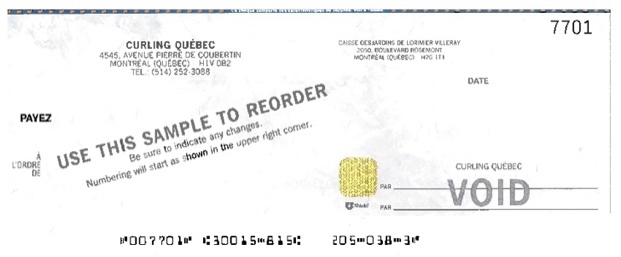 Chèque (le sceau de la poste fait foi de la date)DescriptionTarif annuelTarif annuel(taxes incluses)Date limite Club*0$ cette saison(habituellement 400$)0$ cette saison (habituellement 459.90$)Congé dû à la Covid-19 Pratiquant régulier** «Adulte»21.74$25.00$15 décembre 2021Pratiquant régulier **«Junior»(20 ans et moins au 1er juillet 2021)11.74$13.50$15 décembre 2021DateDescription1er décembre 2021Date limite pour compléter le formulaire d’affiliation (version papier ou électronique)1er décembre 2021Date limite pour fournir la liste complète des «pratiquants réguliers» du club (Version papier ou électronique)5 décembre 2021Date limite pour recevoir (par courriel) la facture complète et détaillée de Curling Québec15 décembre 2021Date limite pour acquitter l’ensemble des frais d’affiliation pour la saison 2021-2022*